OADC Message and Material Feedback Surveys Email InvitationSample Email Invitation – sent by Qualtrics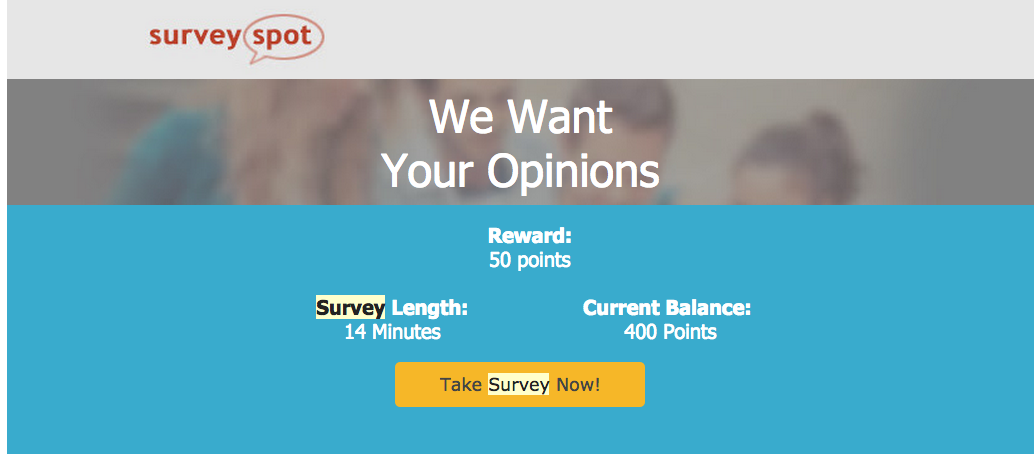 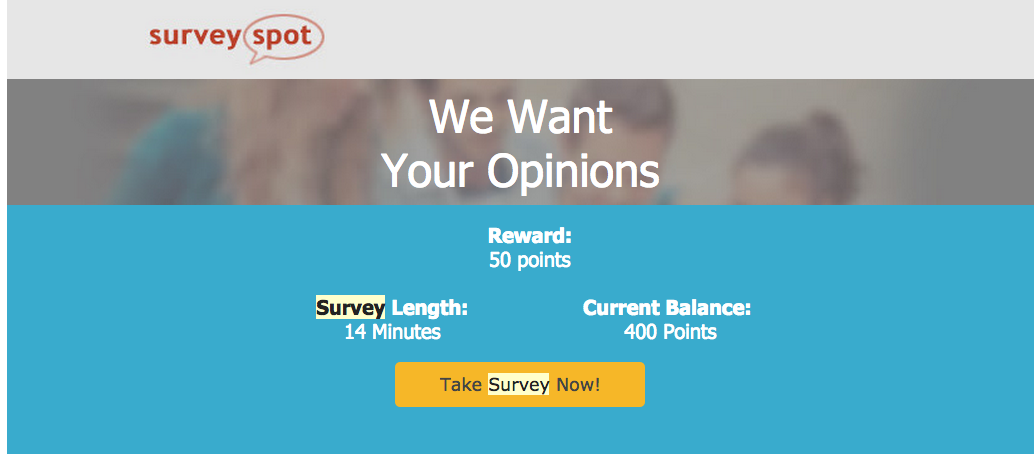 